Programação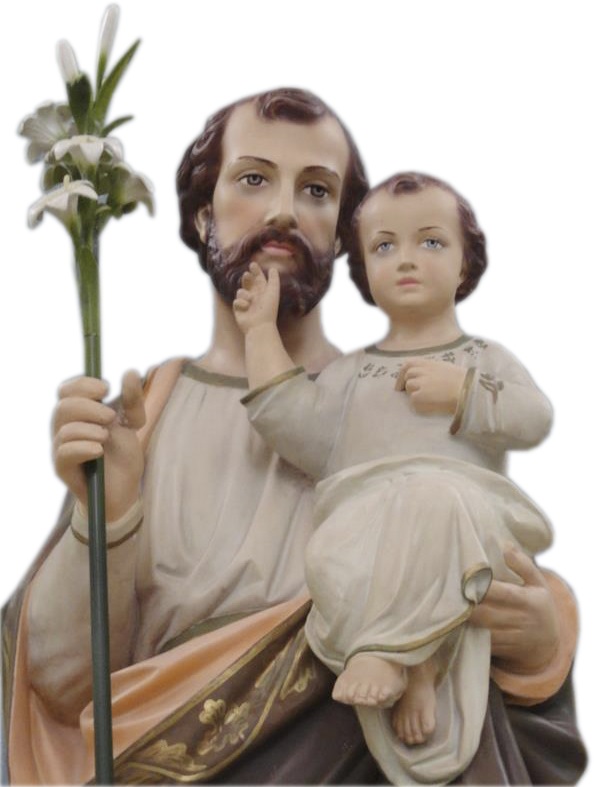 Dia 10/03 – SábadoResponsáveis: Encontro de Casais com Cristo - ECCDia 11/03 – DomingoResponsáveis: Comunidade Paroquial da Catedral e Irmãs JosefinasDia 12/03 – Segunda FeiraResponsáveis: Com. Face de Cristo e Legião de MariaDia 13/03 – Terça-feiraResponsáveis: Vocação de JesusDia 14/03 – Quarta-feiraResponsáveis: Apostolado da Oração, Arautos do Evangelho, Com. Jesus e Maria, Encontro Matrimonial, Movimento Familiar Cristão Dia 15/03 – Quinta-feiraResponsáveis: MESC Região São José, Movimento Focolares, Movimento Mãe Rainha, Com. Canção Nova, Com. Corpo Místico de Cristo e Obra Lumen de EvangelizaçãoDia 16/03 – Sexta-feiraResponsáveis: Com. Católica Shalom, Com. Católica Nova Evangelização, Oficina de Oração e VidaDia 17/03 – SábadoResponsáveis: Pastoral Familiar, SOS de Deus, Irmandade do Santíssimo, Comunidade de Vida Cristã (CVX), Equipes de Nossa Senhora, Mov. das Vocações Sacerdotais (Mov. Serra) e Comunidade Anuncia-meDia 18/03 – DomingoResponsáveis: Comunidade Paroquial e Comunidade Recado.Dia 19/03 – Segunda FeiraMISSAS8h30min – Missa dos Enfermos (Presidida pelo Pe. Luis Alberto Peixoto)10h – Missa dos Josés (Presidida por Dom Aldo Di Cillo Pagotto)12h – Missa das Crianças e dos Adolescentes (Presidida pelo Pe. Eliezer Moreira César)16h – Missa das Famílias (Presidida pelo Pe. Clairton Alexandrino de Oliveira)18h30min – Missa Solene de Encerramento(Presidida por Dom José Antonio Aparecido Tosi Marques)Hino de São JoséVinde alegres cantemos / A Deus demos louvor. / São José exaltemos, sempre com mais fervor.São José a vós nosso amor, sede o nosso bom protetor, aumentai o nosso fervor.Vossa grande valia / venha nos socorrer. Com Jesus e Maria. / Ó possamos morrer.Do Ceará Padroeiro / aclamado com fé. / Vosso povo inteiro / vem a vós São José.Somos povo operário / trabalhamos com as mãos. / Não nos basta o salário. / Dai-nos a vocação.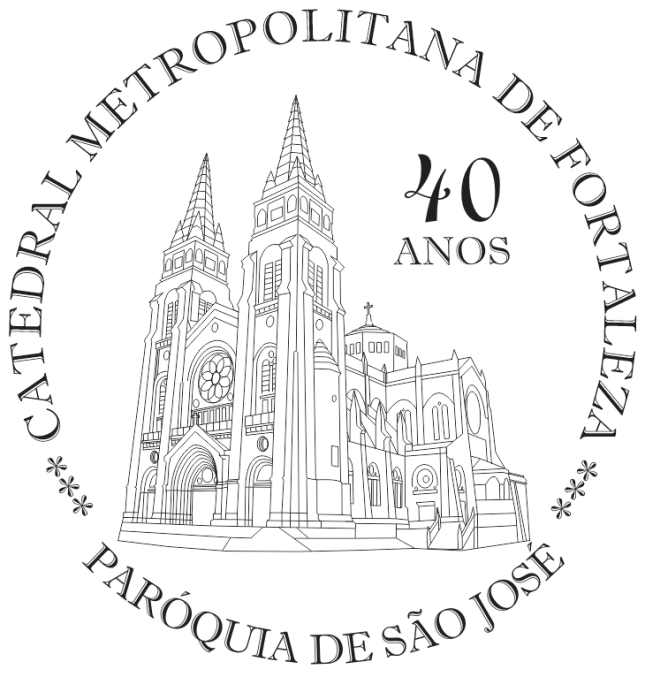 Oração a São JoséÓ glorioso São José, digno de ser amado, invocado e venerado com especialidade entre todos os santos, pelo primor de vossas virtudes, eminência de vossa glória e poder de vossa intercessão, perante a Santíssima Trindade, perante Jesus Vosso Filho adotivo, e perante Maria, Vossa Santíssima Esposa, minha Mãe terníssima, tomo-vos hoje por meu advogado junto de ambos, por meu protetor e pai, proponho firmemente nunca esquecer-me de Vós, honrar-Vos todos os dias que Deus me conceder e, fazer quanto em mim estiver para inspirar vossa devoção aos que estão sob o meu encargo. Dignai-vos, vo-lo peço, ó pai do meu coração, conceder-me a vossa especial proteção e admitir-me entre os vossos mais fervorosos servos. Em todas as minhas ações assisti-me, junto de Jesus e Maria favorecei-me, e na hora da morte não me falteis, por piedade. Amém.São José, Rogai por nós!Arquidiocese de Fortaleza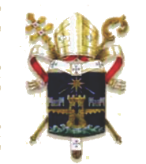 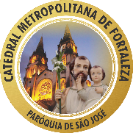 Paróquia São JoséCatedral Metropolitana de FortalezaFesta de São José2018De 10 a 19 de MarçoTerço de São José – 18hNovena e Missa – 18h30min